Estado do Rio Grande do Sul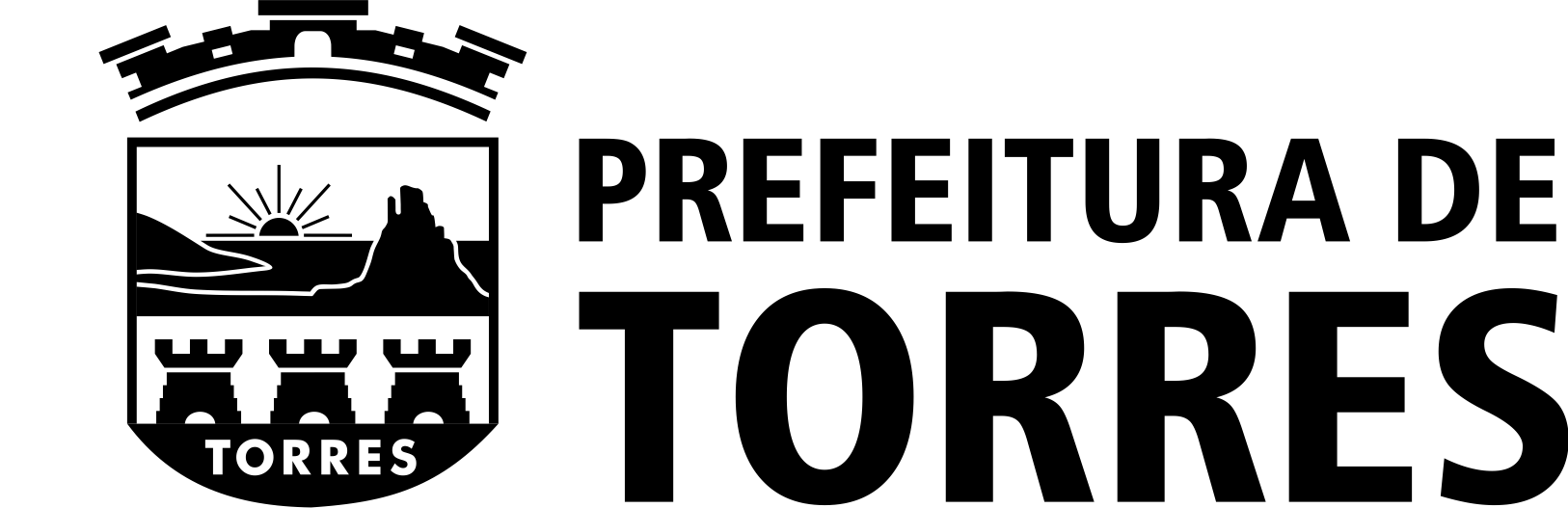 Poder Executivo do Município de TorresERRATAA Prefeitura Municipal de Torres, localizada na Rua José Antônio Picoral, nº 79, Bairro Centro, Torres/RS, torna público para conhecimento dos interessados que RETIFICA o edital de Modalidade: Concorrência nº 181/2020 – Tipo: Maior Oferta - Objeto: Concorrência para Concessão de Uso para exploração onerosa de Pedalinhos na Lagoa do Violão em Torres. “EXCLUINDO” do item 3. subitem 3.1.2. Regularidade Fiscal: A LETRA “B” do edital. - Os interessados deverão considerar está errata, mantendo-se os demais dispositivos do Edital, inclusive a data de abertura no dia 04/12/2020 as 14hs. Maiores informações: no horário das 13hs às 18hs de segundas a sextas feiras, conforme Decreto Municipal nº 72/2020, artigo 15 e através do e-mail gerlicitacao@torres.rs.gov.brCarlos Alberto Matos de SouzaPrefeito municipal 